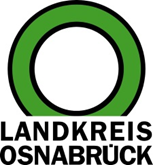 Landkreis Osnabrück	Sprechzeiten:	Der Landkreis im Internet:Am Schölerberg 1	Montag bis Freitag, 8.00 bis 13.00 Uhr.	http://www.lkos.de49082 Osnabrück	Donnerstag auch bis 17.30 Uhr.	Ansonsten nach VereinbarungVorträge und Sprechstunde: Gute Gründe die Heizung auszutauschen – bis zu 45 Prozent Förderung möglich Osnabrück. Heizungstausch mit hoher staatlicher Förderung, aber auch allgemeine Förderungen für Sanierungsvorhaben, Zuschüsse, attraktive Finanzierungen sowie steuerliche Vorteile: Diese Möglichkeiten stehen Hauseigentümern 2020 zur Verfügung. Doch welche Heizungsanlage ist die jeweils passende und was ist bei den Förderungen zu beachten? Die Antworten auf diese und weitere Fragen werden bei den Fachveranstaltungen „gut beraten, sanieren!“ im Kreishaus Osnabrück, Am Schölerberg 1 in Osnabrück beantwortet. Am 23. März, 18 Uhr, heißt das Thema „Heizungstausch mit neuer Förderung: Welche Alternativen kommen für mich in Frage?“. Am 25. März, 18 Uhr, lautet die Überschrift „Förderung, Finanzierung und steuerliche Vorteile bei der Sanierung: Worauf muss ich achten?“.Die Energieberater werden in der Veranstaltung am 23. März aktuelle und zukunftssichere Heizungssysteme vorstellen und dabei insbesondere förderfähige Anlagen in den Mittelpunkt stellen. Dabei sind Förderungen bis zu 45 Prozent der Investitionssumme möglich. Darüber hinaus wird das Thema der Solarthermie zur Heizungsunterstützung erläutert.Am 25. März wird ein unabhängiger Baufinanzierungsberater Klarheit bei den unterschiedlichen Möglichkeiten zur Förderung von Sanierungsmaßnahmen im eigenen Haus schaffen. Die Finanzierung von einzelnen Vorhaben sowie von ganzen Maßnahmenpaketen wird dargestellt. Dazu erhalten die Hauseigentümer Informationen, wann und in welchem Fall Förderungen, Finanzierungen und steuerliche Vorteile in Anspruch genommen werden sollten.    Die Veranstaltungen finden im Rahmen der Kampagne „gut beraten sanieren!“ statt, mit der die Klimainitiative die Hauseigentümerinnen und Hauseigentümer aus dem Landkreis Osnabrück mit unterschiedlichen Aktionen und Informationsangeboten bei ihren Sanierungsvorhaben unterstützt.Die beiden Veranstaltungen im Kreishaus sind der Auftakt zu einer Vortragsreihe im Landkreis Osnabrück. Alle weiteren Termine sind auf der Internetseite: www.landkreis-osnabrueck.de/sanieren abrufbar.Anmeldungen sind möglich bei Jonathan Fietz (E-Mail: jonathan.fietz@Lkos.de, Telefon: 0541/501-1731) und Gertrud Heitgerken (E-Mail; gertrud.heitgerken@Lkos, Telefon; 0541/501-1931).Bildunterschrift:Jetzt von den neuen attraktiven Fördermöglichkeiten der Bundesregierung profitieren. Die Vortragsreihe der Klimainitiative des Landkreises Osnabrück startet mit den Themen Heizungstausch sowie Finanzierung und Förderung von Sanierungsmaßnahmen.Grafik: Landkreis OsnabrückLandkreis Osnabrück  Postfach 25 09  49015 OsnabrückDie LandrätinDie LandrätinAn dieRedaktionReferat für Assistenzund Kommunikation-Pressestelle-Datum:	06.03.2020Zimmer-Nr.:	2063Auskunft erteilt:	Henning Müller-DetertDurchwahl:Referat für Assistenzund Kommunikation-Pressestelle-Datum:	06.03.2020Zimmer-Nr.:	2063Auskunft erteilt:	Henning Müller-DetertDurchwahl:Pressemitteilung
Tel.: (05 41) 501-Fax: (05 41) 501-e-mail:246362463mueller-detert@lkos.de